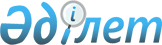 Об оказании материальной помощи участникам и инвалидам Великой Отечественной войны для оплаты за эксплутационные услуги и газоснабжение
					
			Утративший силу
			
			
		
					Постановление акимата города Темиртау Карагандинской области от 29 января 2008 года N 5/10. Зарегистрировано Управлением юстиции города Темиртау Карагандинской области 28 февраля 2008 года N 8-3-49. Утратило силу - постановлением акимата города Темиртау Карагандинской области от 25 марта 2010 года N 11/12      Сноска. Утратило силу - постановлением акимата города Темиртау от 25.03.2010 N 11/12.

      В соответствии со статьей 20 Закона Республики Казахстан от 28 апреля 1995 года "О льготах и социальной защите участников, инвалидов Великой Отечественной войны и лиц, приравненных к ним", подпунктом 14) пункта 1 статьи 31 Закона Республики Казахстан от 23 января 2001 года "О местном государственном управлении в Республике Казахстан", руководствуясь решением 6 сессии Темиртауского городского маслихата от 24 декабря 2007 года N 6/4 "О городском бюджете на 2008 год", зарегистрированного в Реестре государственной регистрации нормативных правовых актов под N 8-3-46, акимат города Темиртау ПОСТАНОВЛЯЕТ:



      1. Государственному учреждению "Отдел занятости и социальных программ города Темиртау":

      1) обеспечить с 1 января 2008 года выплату материальной помощи участникам и инвалидам Великой Отечественной войны для оплаты эксплуатационных услуг и газоснабжения;

      2) выплату материальной помощи производить на лицевые счета получателей.



      2. Государственному учреждению "Отдел финансов города Темиртау" обеспечить своевременность финансирования выплат на оказание материальной помощи за счет средств, предусмотренных по программе 007 "Социальная помощь отдельным категориям нуждающихся граждан по решению местных представительных органов".



      3. Контроль за исполнением данного постановления возложить на заместителя акима города Куринную Татьяну Михайловну.



      4. Настоящее постановление вводится в действие с 1 января 2008 года.      Аким города Темиртау                       О. Битебаев
					© 2012. РГП на ПХВ «Институт законодательства и правовой информации Республики Казахстан» Министерства юстиции Республики Казахстан
				